РОССИЙСКАЯ ФЕДЕРАЦИЯФЕДЕРАЛЬНЫЙ ЗАКОНО ГОСУДАРСТВЕННОЙ ПОДДЕРЖКЕМОЛОДЕЖНЫХ И ДЕТСКИХ ОБЩЕСТВЕННЫХ ОБЪЕДИНЕНИЙПринятГосударственной Думой26 мая 1995 годаНастоящий Федеральный закон определяет общие принципы, содержание и меры государственной поддержки молодежных и детских общественных объединений Российской Федерации (далее - молодежные и детские объединения).(в ред. Федерального закона от 22.08.2004 N 122-ФЗ)Под государственной поддержкой молодежных и детских объединений понимается совокупность мер, принимаемых органами государственной власти Российской Федерации в соответствии с законодательством Российской Федерации в области государственной молодежной политики в целях создания и обеспечения правовых, экономических и организационных условий деятельности таких объединений, направленной на социальное становление, развитие и самореализацию детей и молодежи в общественной жизни, а также в целях охраны и защиты их прав.(в ред. Федерального закона от 22.08.2004 N 122-ФЗ)Абзац утратил силу. - Федеральный закон от 22.08.2004 N 122-ФЗ.Глава I. ОБЩИЕ ПОЛОЖЕНИЯСтатья 1. Отношения, регулируемые настоящим Федеральным законом1. Настоящий Федеральный закон регулирует отношения, возникающие в связи с установлением и осуществлением федеральными органами исполнительной власти мер государственной поддержки общероссийских, международных молодежных и детских объединений.(в ред. Федерального закона от 05.04.2013 N 56-ФЗ)2. Иные отношения, в которые вступают молодежные и детские объединения с федеральными органами исполнительной власти, юридическими лицами и гражданами, регулируются соответствующими нормативными правовыми актами Российской Федерации.(в ред. Федерального закона от 22.08.2004 N 122-ФЗ)Действие настоящего Федерального закона не распространяется на:молодежные и детские коммерческие организации;молодежные и детские религиозные организации;молодежные и студенческие объединения, являющиеся профессиональными союзами;молодежные и детские объединения, учреждаемые либо создаваемые политическими партиями.3. Требования в отношении молодежных и детских объединений, устанавливаемые пунктом 2 статьи 4 настоящего Федерального закона, не могут служить основанием для ограничения права детей и молодежи на объединение.4. Особенности государственной поддержки российского движения детей и молодежи устанавливаются Федеральным законом "О российском движении детей и молодежи".(п. 4 введен Федеральным законом от 14.07.2022 N 262-ФЗ)Статья 2. Законодательство Российской Федерации о государственной поддержке молодежных и детских объединений1. Законодательство Российской Федерации о государственной поддержке молодежных и детских объединений состоит из настоящего Федерального закона, основывающегося на положениях Конституции Российской Федерации и являющегося частью законодательства Российской Федерации об общественных объединениях.2. Утратил силу. - Федеральный закон от 05.04.2013 N 56-ФЗ.3. Если международным договором Российской Федерации установлены иные правила, чем предусмотренные настоящим Федеральным законом, то применяются правила международного договора.4. Решения межгосударственных органов, принятые на основании положений международных договоров Российской Федерации в их истолковании, противоречащем Конституции Российской Федерации, не подлежат исполнению в Российской Федерации. Такое противоречие может быть установлено в порядке, определенном федеральным конституционным законом.(п. 4 введен Федеральным законом от 08.12.2020 N 429-ФЗ)Статья 2.1. Государственная поддержка молодежных и детских объединений в субъектах Российской Федерации(введена Федеральным законом от 05.04.2013 N 56-ФЗ)1. Вопросы государственной поддержки межрегиональных, региональных и местных молодежных и детских объединений в субъектах Российской Федерации и ведения региональных реестров молодежных и детских объединений, пользующихся государственной поддержкой, регулируются законодательством субъектов Российской Федерации.2. В случае, если в субъекте Российской Федерации оказывается государственная поддержка межрегиональным, региональным и местным молодежным или детским объединениям, уполномоченный орган государственной власти субъекта Российской Федерации ежеквартально представляет в федеральный орган исполнительной власти, осуществляющий функции по оказанию государственных услуг и управлению государственным имуществом в сфере государственной молодежной политики, указанные в подпунктах 1 - 8 пункта 3 статьи 13 настоящего Федерального закона сведения об объединениях, включенных в региональный реестр молодежных и детских объединений, пользующихся государственной поддержкой.(в ред. Федерального закона от 28.12.2016 N 478-ФЗ)Статья 3. Принципы государственной поддержки молодежных и детских объединенийИсходя из основных направлений государственной молодежной политики государственная поддержка молодежных и детских объединений осуществляется в соответствии с принципами:приоритета общих гуманистических и патриотических ценностей в деятельности молодежных и детских объединений;равенства прав на государственную поддержку молодежных и детских объединений, отвечающих требованиям настоящего Федерального закона;признания самостоятельности молодежных и детских объединений и их права на участие в определении мер государственной поддержки;абзац утратил силу. - Федеральный закон от 22.08.2004 N 122-ФЗ.Меры государственной поддержки молодежных и детских объединений не могут быть использованы федеральными органами исполнительной власти, должностными лицами против законных интересов молодежных и детских объединений, а также в целях изменения характера их деятельности.(в ред. Федерального закона от 22.08.2004 N 122-ФЗ)Статья 4. Молодежные и детские объединения, являющиеся объектами государственной поддержки1. Государственная поддержка в соответствии с настоящим Федеральным законом может оказываться зарегистрированным в установленном законом порядке:общероссийским, международным молодежным объединениям граждан в возрасте до 35 лет включительно, объединившихся на основе общности интересов;(в ред. Федерального закона от 30.12.2020 N 507-ФЗ)общероссийским, международным детским объединениям граждан в возрасте до 18 лет и совершеннолетних граждан, объединившихся для осуществления совместной деятельности.(п. 1 в ред. Федерального закона от 05.04.2013 N 56-ФЗ)2. Государственная поддержка общероссийских, международных молодежных и детских объединений осуществляется при соблюдении ими следующих условий:(в ред. Федерального закона от 22.08.2004 N 122-ФЗ)объединение является юридическим лицом и действует не менее одного года с момента его государственной регистрации;объединение осуществляет свою деятельность на постоянной основе.(в ред. Федерального закона от 30.12.2020 N 507-ФЗ)Соответствие обращающегося за государственной поддержкой молодежного или детского объединения установленным настоящим Федеральным законом требованиям определяется федеральным органом исполнительной власти, осуществляющим функции по оказанию государственных услуг и управлению государственным имуществом в сфере государственной молодежной политики.(в ред. Федерального закона от 05.04.2013 N 56-ФЗ)3. Объединение молодежного или детского объединения в ассоциацию (союз) с другими молодежными или детскими общественными объединениями при сохранении им организационной самостоятельности не может служить основанием для исключения его из числа объектов государственной поддержки.4. Утратил силу. - Федеральный закон от 22.08.2004 N 122-ФЗ.Статья 5. Права молодежных и детских объединений(в ред. Федерального закона от 22.08.2004 N 122-ФЗ)1. Молодежные и детские объединения имеют право:(в ред. Федерального закона от 22.08.2004 N 122-ФЗ)готовить доклады Президенту Российской Федерации и Правительству Российской Федерации о положении детей и молодежи, участвовать в обсуждении докладов федеральных органов исполнительной власти по указанным вопросам, а также вносить предложения по реализации государственной молодежной политики;вносить предложения субъектам права законодательной инициативы по изменению федеральных законов и иных нормативных правовых актов, затрагивающих интересы детей и молодежи;участвовать в подготовке и обсуждении проектов государственных программ Российской Федерации, включающих мероприятия в сфере молодежной политики.(в ред. Федерального закона от 28.12.2016 N 478-ФЗ)2. Представители молодежных и детских объединений, их координационных советов имеют право участвовать в заседаниях федеральных органов исполнительной власти при принятии решений по вопросам, затрагивающим интересы детей и молодежи.Глава II. ОСНОВНЫЕ НАПРАВЛЕНИЯ И ФОРМЫ ГОСУДАРСТВЕННОЙПОДДЕРЖКИ МОЛОДЕЖНЫХ И ДЕТСКИХ ОБЪЕДИНЕНИЙСтатья 6. Информационное обеспечение и подготовка кадров молодежных и детских объединений1. Федеральные органы исполнительной власти информируют молодежные и детские объединения о проводимых мероприятиях в области государственной молодежной политики.(в ред. Федерального закона от 22.08.2004 N 122-ФЗ)2. Органы, осуществляющие государственную регистрацию общественных объединений, обеспечивают информирование и принимают решения о государственной регистрации общероссийских и международных молодежных и детских объединений.(в ред. Федеральных законов от 21.03.2002 N 31-ФЗ, от 29.06.2004 N 58-ФЗ)3. По запросам молодежных и детских объединений федеральный орган исполнительной власти, осуществляющий функции по оказанию государственных услуг и управлению государственным имуществом в сфере государственной молодежной политики, организует подготовку и переподготовку кадров этих объединений.(в ред. Федеральных законов от 22.08.2004 N 122-ФЗ, от 28.12.2016 N 478-ФЗ)Статьи 7 - 9. Утратили силу. - Федеральный закон от 22.08.2004 N 122-ФЗ.Статья 10. Государственная поддержка проектов (программ) молодежных и детских объединений1. Меры государственной поддержки молодежных и детских объединений предусматриваются в подпрограммах государственных программ Российской Федерации, включающих мероприятия в сфере молодежной политики.(в ред. Федерального закона от 28.12.2016 N 478-ФЗ)Решение о государственной поддержке проектов (программ) молодежных и детских объединений принимается федеральным органом исполнительной власти, осуществляющим функции по оказанию государственных услуг и управлению государственным имуществом в сфере государственной молодежной политики, по результатам конкурса указанных проектов (программ).(в ред. Федерального закона от 28.12.2016 N 478-ФЗ)(п. 1 в ред. Федерального закона от 22.08.2004 N 122-ФЗ)2. Конкурсный проект (программа) молодежного или детского объединения должен отражать цель, основные задачи, содержание и план реализации данного проекта (программы), финансовые, материальные, кадровые ресурсы и организационные возможности этого объединения по реализации проекта (программы).(в ред. Федерального закона от 22.08.2004 N 122-ФЗ)3 - 5. Утратили силу. - Федеральный закон от 22.08.2004 N 122-ФЗ.Статья 11. Финансирование мероприятий по поддержке молодежных и детских объединений(в ред. Федерального закона от 22.08.2004 N 122-ФЗ)1. Финансирование мероприятий по поддержке молодежных и детских объединений осуществляется за счет средств, предусматриваемых в государственных программах Российской Федерации в области молодежной политики.(в ред. Федеральных законов от 22.08.2004 N 122-ФЗ, от 28.12.2016 N 478-ФЗ)2. Утратил силу. - Федеральный закон от 22.08.2004 N 122-ФЗ.3. Федеральный орган исполнительной власти, осуществляющий функции по оказанию государственных услуг и управлению государственным имуществом в сфере государственной молодежной политики, несет ответственность за правомерность выделения средств молодежным и детским объединениям, осуществляет контроль за обоснованностью их расходования.(в ред. Федеральных законов от 22.08.2004 N 122-ФЗ, от 28.12.2016 N 478-ФЗ)4 - 6. Утратили силу. - Федеральный закон от 22.08.2004 N 122-ФЗ.Глава III. ОРГАНИЗАЦИОННЫЕ ОСНОВЫ ГОСУДАРСТВЕННОЙПОДДЕРЖКИ МОЛОДЕЖНЫХ И ДЕТСКИХ ОБЪЕДИНЕНИЙСтатья 12. Федеральные органы исполнительной власти, осуществляющие меры государственной поддержки молодежных и детских объединений1. Федеральный орган исполнительной власти, осуществляющий функции по оказанию государственных услуг и управлению государственным имуществом в сфере государственной молодежной политики, осуществляет меры государственной поддержки молодежных и детских объединений.(в ред. Федеральных законов от 22.08.2004 N 122-ФЗ, от 28.12.2016 N 478-ФЗ)2. Правительство Российской Федерации поручает федеральным органам исполнительной власти осуществление отдельных мер государственной поддержки молодежных и детских объединений.(в ред. Федерального закона от 22.08.2004 N 122-ФЗ)Статья 13. Федеральный реестр молодежных и детских объединений, пользующихся государственной поддержкой(в ред. Федерального закона от 05.04.2013 N 56-ФЗ)1. Федеральный орган исполнительной власти, осуществляющий функции по оказанию государственных услуг и управлению государственным имуществом в сфере государственной молодежной политики, формирует и ведет Федеральный реестр молодежных и детских объединений, пользующихся государственной поддержкой, включающий сведения об общероссийских, о международных молодежных и детских объединениях, в порядке, установленном федеральным органом исполнительной власти, осуществляющим функции по оказанию государственных услуг и управлению государственным имуществом в сфере государственной молодежной политики.(в ред. Федерального закона от 28.12.2016 N 478-ФЗ)2. Включение молодежных и детских объединений в Федеральный реестр молодежных и детских объединений, пользующихся государственной поддержкой, осуществляется бесплатно в течение одного месяца после представления ими письменного заявления и документов, подтверждающих соответствие молодежного или детского объединения требованиям пункта 2 статьи 4 настоящего Федерального закона.Молодежные и детские объединения, включенные в Федеральный реестр молодежных и детских объединений, пользующихся государственной поддержкой, один раз в год представляют в федеральный орган исполнительной власти, осуществляющий функции по оказанию государственных услуг и управлению государственным имуществом в сфере государственной молодежной политики, документы, подтверждающие соответствие молодежного или детского объединения требованиям пункта 2 статьи 4 настоящего Федерального закона.(в ред. Федерального закона от 30.12.2020 N 507-ФЗ)В случае, если документы, подтверждающие соблюдение требований абзаца второго пункта 2 статьи 4 настоящего Федерального закона, не представлены молодежным или детским объединением, по межведомственному запросу федерального органа исполнительной власти, осуществляющего функции по оказанию государственных услуг и управлению государственным имуществом в сфере государственной молодежной политики, федеральный орган исполнительной власти, осуществляющий государственную регистрацию юридических лиц, физических лиц в качестве индивидуальных предпринимателей и крестьянских (фермерских) хозяйств, предоставляет сведения о соответствии молодежного или детского объединения требованиям абзаца второго пункта 2 статьи 4 настоящего Федерального закона.3. В Федеральный реестр молодежных и детских объединений, пользующихся государственной поддержкой, включаются следующие сведения о молодежном или детском объединении:1) полное и (если имеется) сокращенное наименования, адрес (место нахождения) его постоянно действующего руководящего органа;2) государственный регистрационный номер записи о государственной регистрации (основной государственный регистрационный номер);3) идентификационный номер налогоплательщика;4) код причины постановки на учет;5) регистрационный номер в Фонде пенсионного и социального страхования Российской Федерации;(в ред. Федерального закона от 28.12.2022 N 569-ФЗ)6) утратил силу. - Федеральный закон от 30.12.2020 N 507-ФЗ;7) цель создания и деятельности молодежного или детского объединения в соответствии с его уставом;8) информация о видах деятельности, осуществляемых молодежным или детским объединением;9) дата включения его в Федеральный реестр молодежных и детских объединений, пользующихся государственной поддержкой;10) дата и основание его исключения из Федерального реестра молодежных и детских объединений, пользующихся государственной поддержкой.4. Молодежное или детское объединение, включенное в Федеральный реестр молодежных и детских объединений, пользующихся государственной поддержкой, может быть исключено из указанного реестра на основании:1) письменного заявления молодежного или детского объединения;2) непредставления в установленный срок молодежным или детским объединением, включенным в Федеральный реестр молодежных и детских объединений, пользующихся государственной поддержкой, один раз в год в федеральный орган исполнительной власти, осуществляющий функции по оказанию государственных услуг и управлению государственным имуществом в сфере государственной молодежной политики, документов, подтверждающих соответствие молодежного или детского объединения требованиям пункта 2 статьи 4 настоящего Федерального закона;(пп. 2 в ред. Федерального закона от 30.12.2020 N 507-ФЗ)3) включения молодежного или детского объединения в реестр иностранных агентов.(пп. 3 введен Федеральным законом от 30.12.2020 N 507-ФЗ; в ред. Федерального закона от 05.12.2022 N 498-ФЗ)5. Федеральный орган исполнительной власти, осуществляющий функции по оказанию государственных услуг и управлению государственным имуществом в сфере государственной молодежной политики, в течение пяти рабочих дней со дня принятия решения об исключении молодежного или детского объединения из Федерального реестра молодежных и детских объединений, пользующихся государственной поддержкой, уведомляет в письменной форме такое объединение о принятом решении.6. Информация, содержащаяся в Федеральном реестре молодежных и детских объединений, пользующихся государственной поддержкой, является общедоступной и предоставляется в соответствии с Федеральным законом от 9 февраля 2009 года N 8-ФЗ "Об обеспечении доступа к информации о деятельности государственных органов и органов местного самоуправления".Статья 14. Утратила силу. - Федеральный закон от 22.08.2004 N 122-ФЗ.Глава IV. ЗАЩИТА ПРАВ МОЛОДЕЖНЫХ И ДЕТСКИХ ОБЪЕДИНЕНИЙСтатья 15. Защита прав молодежных и детских объединений(в ред. Федерального закона от 22.08.2004 N 122-ФЗ)1. Права молодежных и детских объединений, установленные настоящим Федеральным законом и иными нормативными правовыми актами Российской Федерации, осуществляются молодежными и детскими объединениями непосредственно либо через уполномоченных ими представителей в полном объеме.2. В случае необходимости определения порядка их осуществления федеральный орган исполнительной власти по реализации государственной молодежной политики обязан определить такой порядок. При этом до установления указанного порядка молодежные и детские объединения могут осуществлять свои права в самостоятельно избираемом порядке, не противоречащем законодательству Российской Федерации.(в ред. Федерального закона от 22.08.2004 N 122-ФЗ)Абзац утратил силу. - Федеральный закон от 22.08.2004 N 122-ФЗ.Статья 16. Ответственность должностных лиц федеральных органов исполнительной власти и руководителей молодежных и детских объединений за исполнение настоящего Федерального закона1. Должностные лица федеральных органов исполнительной власти несут ответственность за соблюдение положений настоящего Федерального закона в соответствии с законодательством Российской Федерации.Нормативные правовые акты федеральных органов исполнительной власти, принятые с нарушением настоящего Федерального закона, ограничивающие права молодежных и детских объединений либо устанавливающие такой порядок осуществления этих прав, который существенно затрудняет их использование, признаются недействительными в установленном законодательством порядке.2. Неисполнение либо ненадлежащее исполнение должностными лицами федеральных органов государственной власти своих обязанностей, предусмотренных настоящим Федеральным законом, влечет за собой дисциплинарную, административную, уголовную или гражданско-правовую ответственность в соответствии с законодательством Российской Федерации.3. Руководители молодежных и детских объединений, предоставившие ложные сведения о составе и деятельности этих объединений в целях получения государственной поддержки, несут ответственность в соответствии с законодательством Российской Федерации и возмещают нанесенный ущерб.Статья 17. Судебная защита прав молодежных и детских объединенийЗа защитой своих прав молодежные и детские объединения вправе обратиться в установленном порядке в соответствующие суды Российской Федерации.Глава V. ЗАКЛЮЧИТЕЛЬНЫЕ ПОЛОЖЕНИЯСтатья 18. Вступление в силу настоящего Федерального законаНастоящий Федеральный закон вступает в силу со дня его официального опубликования.Статья 19. Приведение правовых актов в соответствие с настоящим Федеральным закономПредложить Президенту Российской Федерации и поручить Правительству Российской Федерации привести свои правовые акты в соответствие с настоящим Федеральным законом.ПрезидентРоссийской ФедерацииБ.ЕЛЬЦИНМосква, Кремль28 июня 1995 годаN 98-ФЗ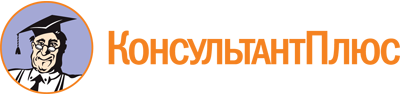 Федеральный закон от 28.06.1995 N 98-ФЗ
(ред. от 28.12.2022)
"О государственной поддержке молодежных и детских общественных объединений"Документ предоставлен КонсультантПлюс

www.consultant.ru

Дата сохранения: 03.02.2023
 28 июня 1995 годаN 98-ФЗСписок изменяющих документов(в ред. Федеральных законов от 21.03.2002 N 31-ФЗ,от 29.06.2004 N 58-ФЗ, от 22.08.2004 N 122-ФЗ, от 01.07.2011 N 169-ФЗ,от 05.04.2013 N 56-ФЗ, от 28.12.2016 N 478-ФЗ, от 08.12.2020 N 429-ФЗ,от 30.12.2020 N 507-ФЗ, от 14.07.2022 N 262-ФЗ, от 05.12.2022 N 498-ФЗ,от 28.12.2022 N 569-ФЗ)